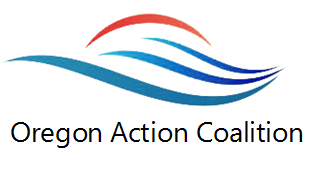 SituationThe Oregon Action Coalition has selected adverse childhood events as the Robert Wood Johnson Culture of Health focus for communication and education in the State of Oregon.PurposeThe Robert Wood Johnson Foundation is committed to building a national Culture of Health that enables all in our diverse society to lead healthier lives now and for generations to come. A Culture of Health is broadly defined as one in which good health and well-being flourish across geographic, demographic, and social sectors; fostering healthy equitable communities guides public and private decision making; and everyone has the opportunity to make choices that lead to healthy lifestyles.The exact definition of a Culture of Health can look very different to different people. A national Culture of Health must embrace a wide variety of beliefs, customs and values. Ultimately it will be as diverse and multifaceted as the population it servesOur vision and framework for improving health, equity and well-being in America.AudienceNurses in Oregon and Washington, including:CNOsDeansMembers of the AcademyNWOne membersStudentsDirect care nursesEntrepreneurial nursesThe publicMessageThe Oregon Action Coalition is committed to disseminating information about adverse childhood events in support of the national Culture of Health initiative.ChannelsOAC Distribution List (ask members to forward to constituent groups)OPHA ConferenceCare OregonOregon Nurses AssociationOAC NewsletterNational Campaign for Action Website OAC WebsiteOCN WebsiteNWone WebsiteState Specialty Nursing OrganizationsNurses Week ActivitiesPress Releases (e.g.: Lund Report, Nurses.com, Oregonian)CollateralFliersNewslettersPress ReleaseTalking PointsContinuing education materialMoviesDateActionLeadDone10/17Publish OAC NewsletterContinuing educationOPHA presentationMovie screening at Care OregonJana BittonTom Engle10/09/17Present at OPHADistribute flyers at OPHATom Engle10/17Place information on websiteOACNWone                 Jana BittonDana Bjarnason11/29/17Screen movie at Care OregonTBDTBDACE Continuing Education on ONA LMSTBD